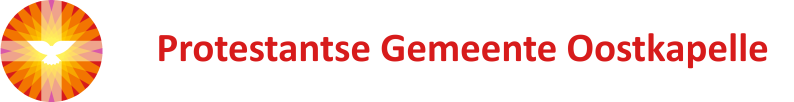 Orde van dienst voor de morgendienst 15 september 2019.Voorganger drs. Mw. M. PieterseOrgelspel/voorzang lied 63Welkom door de ouderling van dienstIntochtslied lied 146c: 1,2Stil gebedBemoediging: v. Onze hulp is in de Naam van de HeerDie hemel en aarde gemaakt heeft                       v. die eeuwig trouw is                       a. en nooit  loslaat wat zijn hand begonGroet Lied 146c:7VerootmoedigingsgebedZingen lied 279 alle verzenGebed  bij de opening van het WoordKinderen naar de nevendienstSchriftlezing: 1 Samuel 17:31-58 – lector Adri JobseZingen lied 319 alle verzenVerkondigingMeditatief orgelspelZingen lied 1000 alle verzenKinderen komen terug van de nevendienstDank- en voorbeden, afgewisseld met lied 368j Stil gebed en het Onze VaderCollectenZingen lied 422 alle verzenHeenzending en ZegenDrie maal AMEN